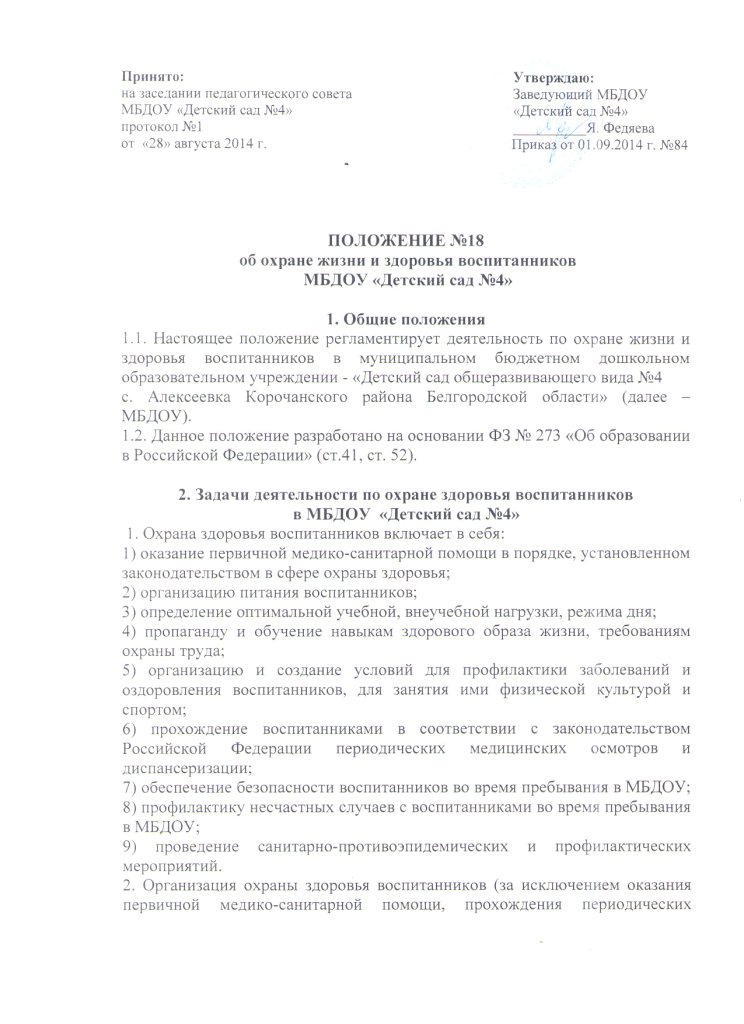 Принято:							             Утверждаю:на заседании педагогического совета 			             Заведующий МБДОУМБДОУ «Детский сад №4»					             «Детский сад №4»протокол №1 						             __________Я. Федяева  от  «28» августа .                                                                   Приказ от 01.09.2014 г. №84ПОЛОЖЕНИЕ №18 об охране жизни и здоровья воспитанников МБДОУ «Детский сад №4»1. Общие положения1.1. Настоящее положение регламентирует деятельность по охране жизни и здоровья воспитанников в муниципальном бюджетном дошкольном образовательном учреждении - «Детский сад общеразвивающего вида №4 с. Алексеевка Корочанского района Белгородской области» (далее – МБДОУ). 1.2. Данное положение разработано на основании ФЗ № 273 «Об образовании в Российской Федерации» (ст.41, ст. 52). 2. Задачи деятельности по охране здоровья воспитанников в МБДОУ  «Детский сад №4» 1. Охрана здоровья воспитанников включает в себя: 1) оказание первичной медико-санитарной помощи в порядке, установленном законодательством в сфере охраны здоровья; 2) организацию питания воспитанников; 3) определение оптимальной учебной, внеучебной нагрузки, режима дня; 4) пропаганду и обучение навыкам здорового образа жизни, требованиям охраны труда; 5) организацию и создание условий для профилактики заболеваний и оздоровления воспитанников, для занятия ими физической культурой и спортом; 6) прохождение воспитанниками в соответствии с законодательством Российской Федерации периодических медицинских осмотров и диспансеризации; 7) обеспечение безопасности воспитанников во время пребывания в МБДОУ; 8) профилактику несчастных случаев с воспитанниками во время пребывания в МБДОУ; 9) проведение санитарно-противоэпидемических и профилактических мероприятий. 2. Организация охраны здоровья воспитанников (за исключением оказания первичной медико-санитарной помощи, прохождения периодических медицинских осмотров и диспансеризации) в МБДОУ осуществляется специально закреплёнными медицинскими работниками. 3. Организацию оказания первичной медико-санитарной помощи воспитанникам осуществляют медицинские работники в соответствии требованиям действующего законодательства в сфере здравоохранения. МБДОУ предоставляется медицинской организации помещение, соответствующее условиям и требованиям для осуществления медицинской деятельности. 4. МБДОУ при реализации образовательных программ создают условия для охраны здоровья воспитанников, в том числе обеспечивают: 1) текущий контроль за состоянием здоровья воспитанников; 2)проведение санитарно-гигиенических, профилактических и оздоровительных мероприятий, обучение и воспитание в сфере охраны здоровья граждан в Российской Федерации; 3) соблюдение государственных санитарно-эпидемиологических правил и нормативов; 4) расследование и учёт несчастных случаев с воспитанниками во время пребывания в МБДОУ в порядке, установленном федеральным органом исполнительной власти, осуществляющим функции по выработке государственной политики и нормативно-правовому регулированию в сфере образования, по согласованию с федеральным органом исполнительной власти, осуществляющим функции по выработке государственной политики и нормативно-правовому регулированию в сфере здравоохранения. 3. Функции медицинского персонала3.1. Право на занятие должностей медицинских работников имеют лица, отвечающие квалификационным требованиям, указанным в квалификационных справочниках, и (или) профессиональным стандартам. 3.2. Права, обязанности и ответственность медицинских работников МБДОУ устанавливаются законодательством Российской Федерации, уставом, правилами внутреннего трудового распорядка и иными локальными нормативными актами, настоящим Положением, должностными инструкциями и трудовыми договорами. 3.3. Медицинский персонал, осуществляющий организацию охраны здоровья воспитанников МБДОУ, выполняет следующие функции: 3.3.1. Разрабатывает:  план организационно-медицинской работы с учётом эффективных оздоровительных технологий и рекомендаций современной медицинской науки; план профилактической и оздоровительной работы, включающий мероприятия по предупреждению заболеваний, сохранению и укреплению здоровья детей;  памятки по организации режима дня, режима двигательной активности (совместно с заведующим ДОУ). 3.3.2. Составляет:  меню, обеспечивающее сбалансированное питание воспитанников;  график проведения вакцинации;график контроля выполнения работниками санитарно-эпидемиологического режима. 3.3.3. Осуществляет:  динамическое медицинское наблюдение за физическим развитием и ростом детей;  антропометрические измерения воспитанников;  распределение детей на медицинские группы;  медицинский осмотр и иммунопрофилактику (совместно с врачом-педиатром);  оказание первой медицинской помощи при возникновении несчастных случаев;  наблюдение за самочувствием и физическим состоянием детей после прививок и на физкультурных занятиях;  дифференциацию детей по группам для занятий физической культурой в целях профилактики и коррекции имеющихся нарушений;  выявление заболевших детей, своевременную их изоляцию;  информирование администрации и педагогов МБДОУ о состоянии здоровья детей, рекомендуемом режиме для воспитанников с отклонениями в состоянии здоровья, заболеваниях острыми инфекциями, гриппом, энтеробиозом и т. д.;  информирование территориальных учреждений здравоохранения и Роспотребнадзора о случаях инфекционных и паразитарных заболеваний среди воспитанников и работников МБДОУ в течение двух часов после установления диагноза. 3.3.4. Проводит:  консультации по вопросам физического развития и оздоровления детей;  консультационно-просветительскую работу с педагогами, родителями (или законными представителями) по вопросам физического развития детей, воспитания здорового образа жизни, профилактики инфекционных заболеваний, адаптации детей;  мероприятия по профилактике и предупреждению заболеваний (витаминизация, фитотерапия и др.);  работу с воспитанниками и работниками МБДОУ по формированию здорового образа жизни. 3.3.5. Участвует:  в проведении скрининг-тестирования детей;  педагогических совещаниях по вопросам оздоровления и закаливания детей. 3.3.6. Контролирует:  режим физических нагрузок детей с учётом их возрастных и индивидуальных возможностей;  двигательную активность детей на физкультурных занятиях и в течение дня;  организацию и проведение закаливающих мероприятий;  качество организации питания детей;  санитарно-гигиенические условия осуществления образовательного процесса;  соблюдение правил личной гигиены детьми и работниками МБДОУ;  соблюдение обслуживающим и техническим персоналом санитарно-эпидемиологического режима;  ведение работниками МБДОУ установленной документации в пределах своих полномочий. 3.3.7. Оформляет и ведёт следующие документы: - План организационной работы по охране здоровья воспитанников на год, месяц. - План профилактической и оздоровительной работы. - Журналы и графики в соответствии с номенклатурой дел по медицинской работе. - Списки детей по группам. - Медицинские карты детей. - Меню.- Отчёты о медицинском обслуживании детей за календарный, учебный год.  - Справки, акты по итогам проверок, контроля. 4. Заключительные положения4.1. Настоящее положение вступает в действие с момента утверждения и издания приказа заведующего МБДОУ. 4.2. Изменения и дополнения вносятся в Положение по мере необходимости и подлежат утверждению заведующим МБДОУ.